TRẠM Y TẾ BÌNH NINHXÂY DỰNG CƠ QUAN KHÔNG KHÓI THUỐC LÁSáng nay, ngày 06/09/2023 Ban chỉ đạo phòng chống tác hại thuốc lá tỉnh Vĩnh Long, Trung tâm kiểm soát bệnh tật tỉnh Vĩnh Long kết hợp Trạm Y tế xã Bình Ninh gắn biển pano truyền thông phòng, chống tác hại thuốc lá tại Trạm Y tế; Tập thể cán bộ - nhân viên Trạm Y tế đã chuẩn bị bố trí vị trí từ trước, tạo điều kiện thuận lợi để đơn vị thi công sẵn sàng thực hiện.Theo quy định Luật Phòng, chống  tác hại của thuốc lá, cơ sở y tế là một trong những địa điểm cấm hút thuốc lá hoàn toàn trong cơ sở y tế và trong phạm vi khuôn viên cơ sở y tế. Thời gian qua, Trạm Y tế xã Bình Ninh đã đẩy mạnh nhiều giải pháp tuyên truyền, để nâng cao nhận thức nhân viên y tế và người dân đến khám bệnh, từng bước xây dựng môi trường Trạm Y tế không khói thuốc lá.Đã nhiều năm nay, Trạm Y tế xã Bình Ninh thực hiện khá tốt việc xây dựng cơ quan không khói thuốc lá. Hàng năm, đều thành lập ban chỉ đạo thực hiện cam kết đối với cán bộ, viên chức, nhân viên y tế và đưa vào thi đua của đơn vị. Đồng thời, đưa các nội dung về phòng chống tác hại thuốc lá vào các buổi tập huấn, truyền thông trên loa xã. Đến nay 100% cán bộ, nhân viên Trạm y tế xã Bình Ninh đã nói không với thuốc lá trong đơn vị.Tại Trạm y tế xã Bình Ninh được gắn biển pano và nhiều bảng cấm hút thuốc lá trong khuôn viên, nơi tập trung đông người, mức xử phạt khi vi phạm hút thuốc lá trong khuôn cấm hút thuốc lá và tác hại của thuốc lá.. Từ đó nâng cao ý thức người dân khi đến khám bệnh.Khi phát hiện có hành vi hút thuốc cán bộ và nhân viên y tế sẽ nhắc nhở và trực tiếp tư vấn về những tác hại của thuốc lá có thể gây ra đối với bản thân và những người xung quanh.Bằng nhiều giải pháp thiết thực và hiệu quả, trong đó chú trọng giải pháp thông tin, truyền thông để nâng cao nhận thức về tác hại của thuốc lá nhằm giảm dần tỷ lệ sử dụng thuốc lá và tác hại do thuốc lá gây ra, bảo đảm quyền của mọi người được sống, làm việc trong môi trường không có khói thuốc lá, cán bộ, nhân viên Trạm y tế xã Bình Ninh luôn làm gương trong chấp hành các quy định trong Luật phòng chống tác hại thuốc lá./.                                                                     HUỲNH QUỐC                                                                     TYT xã Bình Ninh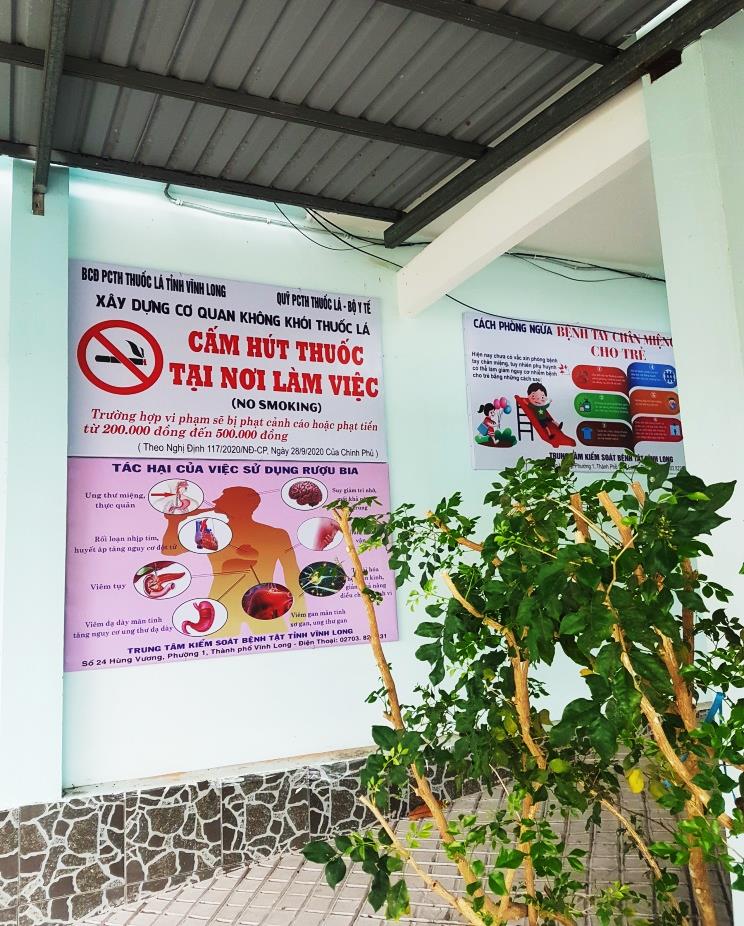 